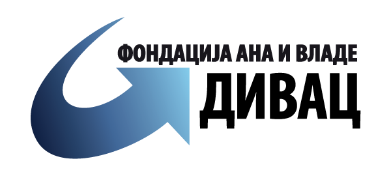 Образац бр. 2ПРИСТАНАК ЗА ОБРАДУ ПОДАТАКА О ЛИЧНОСТИУ складу са Законом о заштити података о личности (Службени гласник РС", бр. 87/2018) ја,_______________________________________из Димитровграда , дајем свој пристанак да се, у оквиру пројекта Фонд за подстицај развоја пољопривредне производње у Димитровграду који реализују општина Димитровград, Фондација Ана и Владе Дивац и Регионална развојна агенција Југ (у даљем тексту: реализатори пројекта), могу обрадити моји лични подаци и то:Име и презимеЈМБГПолАдреса становања (улица, број, место, општина, град, округ)Бројеви телефонаKарактер места у коме живим (град, приградско насеље, село)Статус лица (Држављанин Републике Србије, Избеглица, Интерно расељено лице, припадник мањинске заједнице)Подаци о просечним месечним примањима и просечним месечним трошковима које чланови мог домаћинства остварујуИ остале моје личне податке и личне податке чланова мог домаћинстваНаведене податке дајем представницима реализатора Пројекта, како бих остварио право на учествовање у пројекту Фонда за подстицај развоја пољопривредне производње у општини Димитровград. Реализатори Пројекта, имају право да обрађују моје наведене личне податке у циљу избора корисника којима ће бити додељена подстицајна средства у оквиру наведеног пројекта.Моје личне податке могу проверавати, копирати, оцењивати, електронски и физички складиштити и чувати у складу са Законом о заштити података о личности и потребама реализације пројекта Фонд за подстицај развоја пољопривредне производње у Општини Димитровград.Свестан/а сам да имам право на опозив пристанка за обраду података о личности у складу са Законом о заштити података о личности, као и правних последица таквог опозива – елиминисање из даљег поступка селекције корисника и губитак  могућности да добијем подстицајна средства која се додељују у оквиру пројекта Фонд за подстицај развоја пољопривредне производње у Општини Димитровград .Упознат/а сам са правима које имам по Закону о заштити података о личности у случају да руковалац података реализатора Пројекта недозвољено обрађује моје личне податке.Давалац пристанка:Димитровград, дана ______________2022. године		___________________________________________ (име и презиме)___________________________________________ (адреса)